 Bright Horizon’s Activities for December 2019 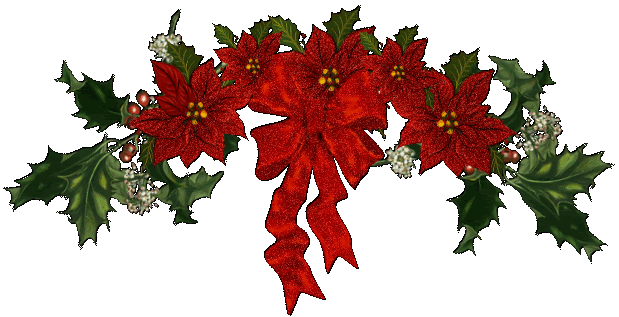  Bright Horizon’s Activities for December 2019  Bright Horizon’s Activities for December 2019  Bright Horizon’s Activities for December 2019  Bright Horizon’s Activities for December 2019  Bright Horizon’s Activities for December 2019  Bright Horizon’s Activities for December 2019  Bright Horizon’s Activities for December 2019  Bright Horizon’s Activities for December 2019  Bright Horizon’s Activities for December 2019  Bright Horizon’s Activities for December 2019  Bright Horizon’s Activities for December 2019 SundayMondayMondayTuesdayWednesdayWednesdayWednesdayWednesdayThursdayFriday  SaturdaySaturday1Mass on TVExerciseBingoHelping Around the House1:00 UnitedParish ChurchServiceCoffee SocialBowlingEvening Small TalkBedtime ReadingEvening Movie2Mass on TVTriviaExerciseBingo2:00 Piano Music in the Lobby with Joanne While Decorating the Christmas TreeNails & Tales4:00 Tree Lighting Ceremony Evening Small TalkReminiscenceBedtime ReadingEvening Movie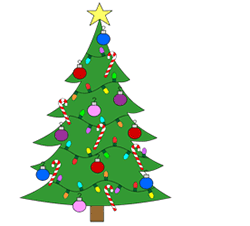 2Mass on TVTriviaExerciseBingo2:00 Piano Music in the Lobby with Joanne While Decorating the Christmas TreeNails & Tales4:00 Tree Lighting Ceremony Evening Small TalkReminiscenceBedtime ReadingEvening Movie3Mass on TV10:00 Baking/Santa Cookies Coffee SocialExerciseBingoHorse RacesNails & TalesEvening Small TalkBedtime ReadingEvening Movie3Mass on TV10:00 Baking/Santa Cookies Coffee SocialExerciseBingoHorse RacesNails & TalesEvening Small TalkBedtime ReadingEvening Movie4Catholic Mass with Father CarlosExerciseSensory (Tasting Test)Bingo2:30 Entertainment with Legacy BandBowling Evening Small TalkBedtime ReadingEvening Movie4Catholic Mass with Father CarlosExerciseSensory (Tasting Test)Bingo2:30 Entertainment with Legacy BandBowling Evening Small TalkBedtime ReadingEvening Movie5Mass on TVExerciseWhat’s in the bag?BingoList It!3:30 CountryStore OpenedAfternoon StretchNails & TalesEvening Small TalkBedtime ReadingEvening Movie5Mass on TVExerciseWhat’s in the bag?BingoList It!3:30 CountryStore OpenedAfternoon StretchNails & TalesEvening Small TalkBedtime ReadingEvening Movie6“Hair Day”Mass on TVExerciseBingo2:30 Social Hour/ Walter DeeryLIST ITAfternoon StretchHelping Around the HouseEvening Small TalkBedtime ReadingEvening Movie710-2 Holiday Fair 11:00-2:00 Visits with Santa 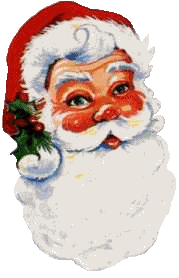 2:00 Bingo 4:00 Surround Sound Entertainment 710-2 Holiday Fair 11:00-2:00 Visits with Santa 2:00 Bingo 4:00 Surround Sound Entertainment 8Mass on TVExerciseBingoHelping Around the HouseCoffee SocialBowlingEvening Small TalkEvening Small TalkBedtime ReadingEvening Movie9Mass on TVTriviaExerciseWhat’s in the bag?BingoNoodle BallNails & TalesReminiscenceEvening Small TalkBedtime ReadingEvening Movie9Mass on TVTriviaExerciseWhat’s in the bag?BingoNoodle BallNails & TalesReminiscenceEvening Small TalkBedtime ReadingEvening Movie10Mass on TV10:00 Arts & Crafts/Beaded WreathsCoffee SocialExercise3:30 RosaryBingoHorse RacesNails & TalesEvening Small TalkBedtime ReadingEvening Movie11Mass on TVExerciseSensory (Tasting Test)BingoBowling Evening Small TalkEvening Small TalkBedtime ReadingEvening Movie11Mass on TVExerciseSensory (Tasting Test)BingoBowling Evening Small TalkEvening Small TalkBedtime ReadingEvening Movie11Mass on TVExerciseSensory (Tasting Test)BingoBowling Evening Small TalkEvening Small TalkBedtime ReadingEvening Movie12Mass on TVExercise11:00 Lunch Trip/Emma’s RestaurantWhat’s in the bag?BingoList It!3:30 CountryStore OpenedAfternoon StretchNails & TalesEvening Small TalkBedtime ReadingEvening Movie12Mass on TVExercise11:00 Lunch Trip/Emma’s RestaurantWhat’s in the bag?BingoList It!3:30 CountryStore OpenedAfternoon StretchNails & TalesEvening Small TalkBedtime ReadingEvening Movie13“Hair Day”Mass on TVExerciseBingo2:30 Social Hour/ Terry NallyLIST ITAfternoon StretchHelping Around the HouseEvening Small TalkBedtime ReadingEvening Movie14Mass on TVBingoExercise Noodle BallSensory (Touch)3:00 United Parish ChurchCantataTriviaEvening Small TalkBedtime ReadingEvening Movie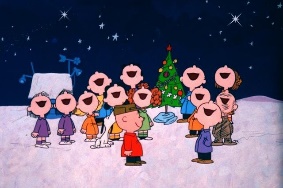 14Mass on TVBingoExercise Noodle BallSensory (Touch)3:00 United Parish ChurchCantataTriviaEvening Small TalkBedtime ReadingEvening Movie15Mass on TVExerciseBingo2:00 Caroling & Cookies with the Winchendon Cub Scouts Pack 193 Helping Around the HouseCoffee SocialBowling4:00 United Parish Church Christmas Caroling around the BuildingEvening Small TalkBedtime ReadingEvening Movie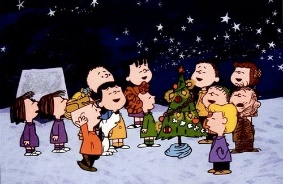 16Mass on TVTriviaExerciseBingo2:00 Piano Music in the Lobby with JoanneReminiscenceEvening Small TalkBedtime ReadingEvening Movie16Mass on TVTriviaExerciseBingo2:00 Piano Music in the Lobby with JoanneReminiscenceEvening Small TalkBedtime ReadingEvening Movie17Mass on TV10:00 Baking/Gingerbread HousesExerciseBingoCoffee SocialNails & TalesEvening Small TalkBedtime ReadingEvening Movie18Mass on TVExerciseVisualizationBingoCoffee SocialBowling Evening Small TalkBedtime ReadingEvening Movie6:00 PM 1st Baptiste Church ChoirChristmas Carols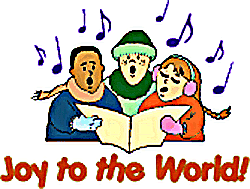 18Mass on TVExerciseVisualizationBingoCoffee SocialBowling Evening Small TalkBedtime ReadingEvening Movie6:00 PM 1st Baptiste Church ChoirChristmas Carols18Mass on TVExerciseVisualizationBingoCoffee SocialBowling Evening Small TalkBedtime ReadingEvening Movie6:00 PM 1st Baptiste Church ChoirChristmas Carols19Mass on TVExerciseWhat’s in the bag?BingoList It!Coffee Social3:30 CountryStore OpenedAfternoon StretchNails & TalesEvening Small TalkBedtime ReadingEvening Movie19Mass on TVExerciseWhat’s in the bag?BingoList It!Coffee Social3:30 CountryStore OpenedAfternoon StretchNails & TalesEvening Small TalkBedtime ReadingEvening Movie20“Hair Day”Mass on TVExerciseBingo2:30 Social Hour/ The CavaliersLIST ITAfternoon StretchHelping Around the HouseEvening Small TalkBedtime ReadingEvening Movie21Mass on TVBingoExercise Corner Stone 
Church Christmas Carolers time to be announcedNoodle BallSensory (Tasting Test)Evening Small TalkBedtime ReadingEvening Movie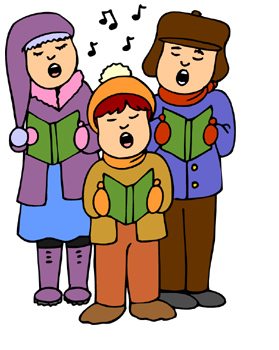 21Mass on TVBingoExercise Corner Stone 
Church Christmas Carolers time to be announcedNoodle BallSensory (Tasting Test)Evening Small TalkBedtime ReadingEvening Movie Bright Horizon’s Activities for December 2019  Bright Horizon’s Activities for December 2019  Bright Horizon’s Activities for December 2019  Bright Horizon’s Activities for December 2019  Bright Horizon’s Activities for December 2019  Bright Horizon’s Activities for December 2019  Bright Horizon’s Activities for December 2019  Bright Horizon’s Activities for December 2019  Bright Horizon’s Activities for December 2019  Bright Horizon’s Activities for December 2019  Bright Horizon’s Activities for December 2019  Bright Horizon’s Activities for December 2019 SundaySundayMondayTuesdayTuesdayTuesdayWednesdayWednesdayThursdayFridayFridaySaturday22Mass on TVExerciseBingoHelping Around the HouseCoffee SocialRing TossEvening Small TalkBedtime ReadingEvening Movie22Mass on TVExerciseBingoHelping Around the HouseCoffee SocialRing TossEvening Small TalkBedtime ReadingEvening Movie23Mass on TVTriviaExerciseBingo2:00 Resident Christmas PartySensory (Touch)Sensory (Tasting Test)ReminiscenceBedtime ReadingEvening Movie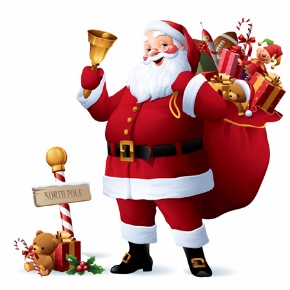 24Christmas EveMass on TV10:00 Arts & Crafts/ Pipe Cleaner Beaded SnowflakesCoffee Social ExerciseBingoEvening Small TalkBedtime ReadingEvening Movie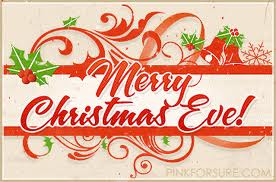 24Christmas EveMass on TV10:00 Arts & Crafts/ Pipe Cleaner Beaded SnowflakesCoffee Social ExerciseBingoEvening Small TalkBedtime ReadingEvening Movie24Christmas EveMass on TV10:00 Arts & Crafts/ Pipe Cleaner Beaded SnowflakesCoffee Social ExerciseBingoEvening Small TalkBedtime ReadingEvening Movie25Christmas DayMass on TVExerciseSensory (Smelling Test)BingoBowling Evening Small TalkBedtime ReadingEvening Movie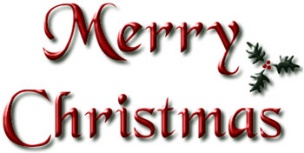 25Christmas DayMass on TVExerciseSensory (Smelling Test)BingoBowling Evening Small TalkBedtime ReadingEvening Movie2610:00 Catholic Mass with Father CarlosExerciseMini GolfBingoList It!3:30 CountryStore OpenedAfternoon StretchNails & TalesEvening Small TalkBedtime ReadingEvening Movie27“Hair Day”Mass on TVExerciseBingo2:30 Social Hour/ Sean FullertonLIST ITAfternoon StretchHelping Around the HouseEvening Small TalkBedtime ReadingEvening Movie27“Hair Day”Mass on TVExerciseBingo2:30 Social Hour/ Sean FullertonLIST ITAfternoon StretchHelping Around the HouseEvening Small TalkBedtime ReadingEvening Movie28Mass on TVBingoExercise Noodle BallMini GolfSensory (Tasting Test)3:45 Saturday Mass at ChurchEvening Small TalkBedtime ReadingEvening Movie29Mass on TVExerciseBingoHelping Around the HouseCoffee SocialRing TossEvening Small TalkBedtime ReadingEvening Movie29Mass on TVExerciseBingoHelping Around the HouseCoffee SocialRing TossEvening Small TalkBedtime ReadingEvening Movie30Mass on TVTriviaExerciseBingo2:30 Resident Birthday PartyWith Tony ValleyWhat’s in the bag?Evening Small TalkReminiscenceBedtime ReadingEvening Movie31New Year’s EveMass on TV10:00 Resident Food & Activity Council MeetingCoffee SocialExercise2:30 New Year’s Eve Celebration/ Music and Snacks in the Community Room BingoTriviaRing TossEvening Small TalkBedtime ReadingEvening Movie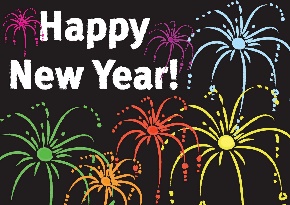 31New Year’s EveMass on TV10:00 Resident Food & Activity Council MeetingCoffee SocialExercise2:30 New Year’s Eve Celebration/ Music and Snacks in the Community Room BingoTriviaRing TossEvening Small TalkBedtime ReadingEvening Movie31New Year’s EveMass on TV10:00 Resident Food & Activity Council MeetingCoffee SocialExercise2:30 New Year’s Eve Celebration/ Music and Snacks in the Community Room BingoTriviaRing TossEvening Small TalkBedtime ReadingEvening Movie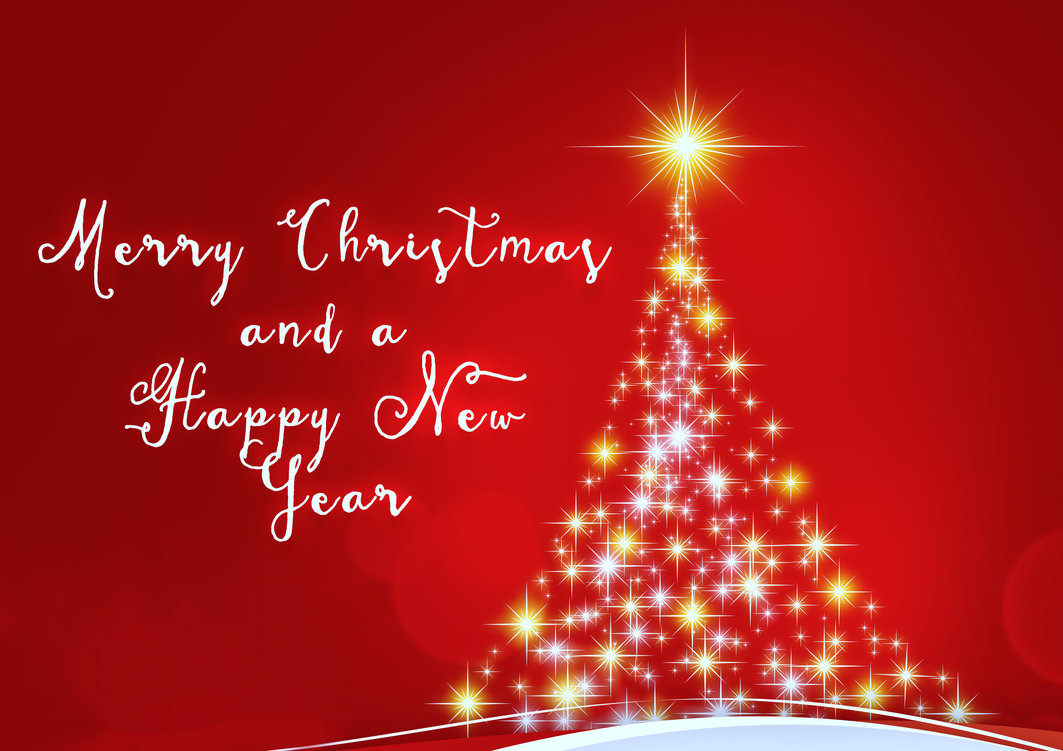 ResidentBirthdaysChris W. -Dec. 21Carol M- Dec. 22Ellen H. -Dec. 26Cheryl S. Dec. 31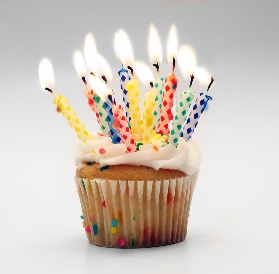 Main EventsCountry Store is open on Tuesday & Thursday - 3:30PM                      Movies will be held on Tuesday & Thursday at 6:00PM, Saturday at 3:30 PM & 6:00 PMSunday @ 6:00PM in the TV Room*TBA To Be AnnouncedMain EventsCountry Store is open on Tuesday & Thursday - 3:30PM                      Movies will be held on Tuesday & Thursday at 6:00PM, Saturday at 3:30 PM & 6:00 PMSunday @ 6:00PM in the TV Room*TBA To Be AnnouncedMain EventsCountry Store is open on Tuesday & Thursday - 3:30PM                      Movies will be held on Tuesday & Thursday at 6:00PM, Saturday at 3:30 PM & 6:00 PMSunday @ 6:00PM in the TV Room*TBA To Be AnnouncedMain EventsCountry Store is open on Tuesday & Thursday - 3:30PM                      Movies will be held on Tuesday & Thursday at 6:00PM, Saturday at 3:30 PM & 6:00 PMSunday @ 6:00PM in the TV Room*TBA To Be AnnouncedMain EventsCountry Store is open on Tuesday & Thursday - 3:30PM                      Movies will be held on Tuesday & Thursday at 6:00PM, Saturday at 3:30 PM & 6:00 PMSunday @ 6:00PM in the TV Room*TBA To Be AnnouncedMain EventsCountry Store is open on Tuesday & Thursday - 3:30PM                      Movies will be held on Tuesday & Thursday at 6:00PM, Saturday at 3:30 PM & 6:00 PMSunday @ 6:00PM in the TV Room*TBA To Be AnnouncedMain EventsCountry Store is open on Tuesday & Thursday - 3:30PM                      Movies will be held on Tuesday & Thursday at 6:00PM, Saturday at 3:30 PM & 6:00 PMSunday @ 6:00PM in the TV Room*TBA To Be AnnouncedMain EventsCountry Store is open on Tuesday & Thursday - 3:30PM                      Movies will be held on Tuesday & Thursday at 6:00PM, Saturday at 3:30 PM & 6:00 PMSunday @ 6:00PM in the TV Room*TBA To Be AnnouncedMain EventsCountry Store is open on Tuesday & Thursday - 3:30PM                      Movies will be held on Tuesday & Thursday at 6:00PM, Saturday at 3:30 PM & 6:00 PMSunday @ 6:00PM in the TV Room*TBA To Be AnnouncedMain EventsCountry Store is open on Tuesday & Thursday - 3:30PM                      Movies will be held on Tuesday & Thursday at 6:00PM, Saturday at 3:30 PM & 6:00 PMSunday @ 6:00PM in the TV Room*TBA To Be AnnouncedMain EventsCountry Store is open on Tuesday & Thursday - 3:30PM                      Movies will be held on Tuesday & Thursday at 6:00PM, Saturday at 3:30 PM & 6:00 PMSunday @ 6:00PM in the TV Room*TBA To Be AnnouncedMain EventsCountry Store is open on Tuesday & Thursday - 3:30PM                      Movies will be held on Tuesday & Thursday at 6:00PM, Saturday at 3:30 PM & 6:00 PMSunday @ 6:00PM in the TV Room*TBA To Be AnnouncedMain EventsCountry Store is open on Tuesday & Thursday - 3:30PM                      Movies will be held on Tuesday & Thursday at 6:00PM, Saturday at 3:30 PM & 6:00 PMSunday @ 6:00PM in the TV Room*TBA To Be Announced